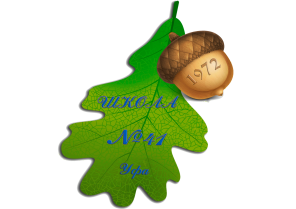 №ВремяПроцедураСсылка9.00Подъём9.05Зарядкаhttps://www.youtube.com/watch?v=ojbwKw4UEPE9.20Водные процедуры9.35Завтрак9.55Подготовка к учёбе10.00Урок с известной личностью10.15Помощь по дому, влажная уборка, проветривание11.00Второй завтрак11.30Свободное время (Хобби, чтение)13.00Обед13.301 урок14.00Физкультминуткаhttps://www.youtube.com/watch?v=ojbwKw4UEPE14.152 урок14.45Физкультминуткаhttps://www.youtube.com/watch?v=ojbwKw4UEPE15.003 урок15.30Полдник16.004 урок16.30Физкультминуткаhttps://www.youtube.com/watch?v=ojbwKw4UEPE16.455 урок17.15Свободное время (отдых, общение)18.30Динамическая пауза19.00Ужин19.30Свободное время (интеллектуальные игры с семьёй)https://www.moirebenok.ua/mother/mamochkinyi-interesyi/igraem-doma-top-12-igr-dlya-prazdnichnogo-semejnogo-dosuga/21.00Личное время22.00Подготовка ко сну, водные процедуры22.30Ночной сон